ТЕХНОЛОГИЧЕСКАЯ КАРТА УРОКАИнструктивная карта группы №1г.ТиксиСостав группы: Балашов ИванКалюжный ИльяЗенков АртемШелковая ВикторияДербенева АннаРусаков ГеоргийМаругина МарияКлимматолог + ИССЛЕДОВАТЕЛЬ + ИНФОРМАТОР:Выполните задание 1, 2. Заполните пропуски– внеси недостающую информацию.Изучите материал учебника § 14, раздаточный материал. ТОПОГРАФ 1, ТОПОГРАФ 2:Выполните задание 3.ОРАТОР:Защита работыИнструктивная карта группы №2г.ВоркутаСостав группы:Барышева АлександраГуляева РегинаДуюнова АлисаКапитанюк АртемКорх ТатьянаНовоселов НикитаКлимматолог + ИССЛЕДОВАТЕЛЬ + ИНФОРМАТОР:Выполните задание 1, 2. Заполните пропуски– внеси недостающую информацию.Изучите материал учебника § 14, раздаточный материал. ТОПОГРАФ 1, ТОПОГРАФ 2:Выполните задание 3.ОРАТОР:Защита работыИнструктивная карта группы №3г. Новосибирск Состав группы:Жданова ЕлизаветаКорабельникова ЕкатеринаЛапа ЛевМакаренко ЛюбовьРыбик Кирилл Черенков ОлегКлимматолог + ИССЛЕДОВАТЕЛЬ + ИНФОРМАТОР:Выполните задание 1, 2. Заполните пропуски– внеси недостающую информацию.Изучите материал учебника § 14, раздаточный материал. ТОПОГРАФ 1, ТОПОГРАФ 2:Выполните задание 3.ОРАТОР:Защита работыИнструктивная карта группы №4г.ВладивостокСостав группы:Лысякова КсенияМедведева ВалерияМицура АнастасияШумейкина ЮляПаташков ДанилПинчукова ДарьяКлимматолог + ИССЛЕДОВАТЕЛЬ + ИНФОРМАТОР:Выполните задание 1, 2. Заполните пропуски– внеси недостающую информацию.Изучите материал учебника § 14, раздаточный материал. ТОПОГРАФ 1, ТОПОГРАФ 2:Выполните задание 3.ОРАТОР:Защита работыМаршрутный лист группы 1Тема урока: Цель урока:  1 задание:Заполните пропуски в схеме, используйте карту атласа стр.14-152 ЗаданиеЗаполните таблицу для г. Тикси, используйте п.14, стр.98. 3 Задание.На контурной карте России: 1. Подпишите названия климатических поясов и областей.2.  Отметьте пункты с абсолютным максимумом и минимумом температур – село Оймякон (республика Якутия – 77,8, поселок Утта +45,9 ( республика Калмыкия)3. Штриховкой покажите районы с максимальным и минимальным количеством атмосферных осадков. Районы с максимальным количеством осадков: Черноморское побережье Кавказа, Уральский регион, остров Сахалин, полуостров КамчаткаРайоны с минимальным количеством осадков: республика Калмыкия, Астраханская область, республика Якутия, побережье и острова Северного Ледовитого океана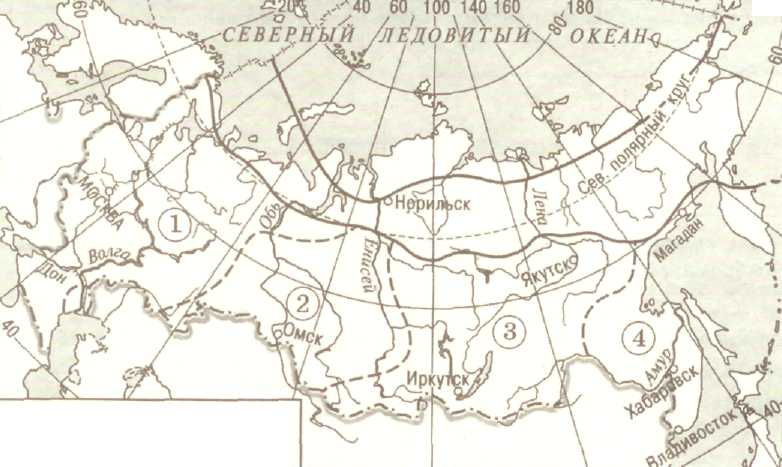 Моя рефлексия на уроке:1. Мне было интересно на уроке да/нет2. Мне было трудно отвечать на вопросы да/нет3. Мне было трудно выполнять практические задания по карте да/нет4. Мне было трудно работать в группе да/нет5. Оцени себя и своих товарище по группеМоя рефлексия на уроке:1. Мне было интересно на уроке да/нет2. Мне было трудно отвечать на вопросы да/нет3. Мне было трудно выполнять практические задания по карте да/нет4. Мне было трудно работать в группе да/нет5. Оцени себя и своих товарище по группеМоя рефлексия на уроке:1. Мне было интересно на уроке да/нет2. Мне было трудно отвечать на вопросы да/нет3. Мне было трудно выполнять практические задания по карте да/нет4. Мне было трудно работать в группе да/нет5. Оцени себя и своих товарище по группеМоя рефлексия на уроке:1. Мне было интересно на уроке да/нет2. Мне было трудно отвечать на вопросы да/нет3. Мне было трудно выполнять практические задания по карте да/нет4. Мне было трудно работать в группе да/нет5. Оцени себя и своих товарище по группеМоя рефлексия на уроке:1. Мне было интересно на уроке да/нет2. Мне было трудно отвечать на вопросы да/нет3. Мне было трудно выполнять практические задания по карте да/нет4. Мне было трудно работать в группе да/нет5. Оцени себя и своих товарище по группеМоя рефлексия на уроке:1. Мне было интересно на уроке да/нет2. Мне было трудно отвечать на вопросы да/нет3. Мне было трудно выполнять практические задания по карте да/нет4. Мне было трудно работать в группе да/нет5. Оцени себя и своих товарище по группеМоя рефлексия на уроке:1. Мне было интересно на уроке да/нет2. Мне было трудно отвечать на вопросы да/нет3. Мне было трудно выполнять практические задания по карте да/нет4. Мне было трудно работать в группе да/нет5. Оцени себя и своих товарище по группеМоя рефлексия на уроке:1. Мне было интересно на уроке да/нет2. Мне было трудно отвечать на вопросы да/нет3. Мне было трудно выполнять практические задания по карте да/нет4. Мне было трудно работать в группе да/нет5. Оцени себя и своих товарище по группеМоя рефлексия на уроке:1. Мне было интересно на уроке да/нет2. Мне было трудно отвечать на вопросы да/нет3. Мне было трудно выполнять практические задания по карте да/нет4. Мне было трудно работать в группе да/нет5. Оцени себя и своих товарище по группеМоя рефлексия на уроке:1. Мне было интересно на уроке да/нет2. Мне было трудно отвечать на вопросы да/нет3. Мне было трудно выполнять практические задания по карте да/нет4. Мне было трудно работать в группе да/нет5. Оцени себя и своих товарище по группеМаршрутный лист группы 2Тема урока: Цель урока:  1 задание:Заполните пропуски в схеме, используйте карту атласа стр.14-152.ЗаданиеЗаполните таблицу для г. Воркута, используйте п.14, стр.98-993 Задание.На контурной карте России: 1. Подпишите названия климатических поясов и областей.2.  Отметьте пункты с абсолютным максимумом и минимумом температур – село Оймякон (республика Якутия – 77,8, поселок Утта +45,9 ( республика Калмыкия)3. Штриховкой покажите районы с максимальным и минимальным количеством атмосферных осадков. Районы с максимальным количеством осадков: Черноморское побережье Кавказа, Уральский регион, остров Сахалин, полуостров КамчаткаРайоны с минимальным количеством осадков: республика Калмыкия, Астраханская область, республика Якутия, побережье и острова Северного Ледовитого океанаМаршрутный лист группы 3Тема урока: Цель урока:  1 задание:Заполните пропуски в схеме, используйте карту атласа стр.14-152.ЗаданиеЗаполните таблицу для г. Новосибирск, используйте п.14, стр.101 Заполните таблицу для г. Новосибирск, используйте п.14, стр.101. 3 Задание.На контурной карте России: 1. Подпишите названия климатических поясов и областей.2.  Отметьте пункты с абсолютным максимумом и минимумом температур – село Оймякон (республика Якутия – 77,8, поселок Утта +45,9 ( республика Калмыкия)3. Штриховкой покажите районы с максимальным и минимальным количеством атмосферных осадков. Районы с максимальным количеством осадков: Черноморское побережье Кавказа, Уральский регион, остров Сахалин, полуостров КамчаткаРайоны с минимальным количеством осадков: республика Калмыкия, Астраханская область, республика Якутия, побережье и острова Северного Ледовитого океанаМаршрутный лист группы 4Тема урока: Цель урока:  1 задание:Заполните пропуски в схеме, используйте карту атласа стр.14-152.ЗаданиеЗаполните таблицу для г. Владивосток, используйте п.14, стр.102. Заполните таблицу для г. Владивосток, используйте п.14, стр.102. 3 Задание.На контурной карте России: 1. Подпишите названия климатических поясов и областей.2.  Отметьте пункты с абсолютным максимумом и минимумом температур – село Оймякон (республика Якутия – 77,8, поселок Утта +45,9 ( республика Калмыкия)3. Штриховкой покажите районы с максимальным и минимальным количеством атмосферных осадков. Районы с максимальным количеством осадков: Черноморское побережье Кавказа, Уральский регион, остров Сахалин, полуостров КамчаткаРайоны с минимальным количеством осадков: республика Калмыкия, Астраханская область, республика Якутия, побережье и острова Северного Ледовитого океанаПравила работы в группе1.Думай, слушай, высказывайся.2. Говори спокойно ясно, только по делу.3. Уважай мнение других.4. Записывай идеи.5.Не спрашивай у учителя, спрашивай у группы.6. В группе равные возможности успеха.7. Не бери всю инициативу на себя.8.Помогай товарищам, если они об этом просят.7.Точно выполняй возложенную на тебя роль.9. Не жди подсказки.10. Успех команды зависит от каждого.Правила работы в группе1.Думай, слушай, высказывайся.2. Говори спокойно ясно, только по делу.3. Уважай мнение других.4. Записывай идеи.5.Не спрашивай у учителя, спрашивай у группы.6. В группе равные возможности успеха.7. Не бери всю инициативу на себя.8.Помогай товарищам, если они об этом просят.7.Точно выполняй возложенную на тебя роль.9. Не жди подсказки.10. Успех команды зависит от каждого.Тема урока: Типы климатов РоссииКласс: 8. Учитель географии МАОУ Лицей № 176 Учебник: А.И. Алексеев, В.А. Низовцев, Э.В. Ким. География России. Природа и населениеКласс: 8. Учитель географии МАОУ Лицей № 176 Учебник: А.И. Алексеев, В.А. Низовцев, Э.В. Ким. География России. Природа и населениеКласс: 8. Учитель географии МАОУ Лицей № 176 Учебник: А.И. Алексеев, В.А. Низовцев, Э.В. Ким. География России. Природа и населениеЦель:Познакомиться с основными типами климатов РоссииЗадачи: Образовательные: *формирование знаний о размещении климатических поясов и типов климата на территории России;*формирование навыков работы с климатическими картами;*формирование навыков использования информационных технологий.Воспитательные:*продолжить формирование умений работать в малых группах;*воспитание активной жизненной позиции.*воспитание логического мышления; - воспитание любви к окружающей природеРазвивающие:*развитие памяти, умения систематизировать изученный материал;*развитие умения делать самостоятельный выбор из предложенный вариантов, оценивая свой уровень знаний;*развитие абстрактного и образного мышления;*развитие логического мышления, способности чётко формулировать свои мысли;*развитие интереса к предмету Задачи: Образовательные: *формирование знаний о размещении климатических поясов и типов климата на территории России;*формирование навыков работы с климатическими картами;*формирование навыков использования информационных технологий.Воспитательные:*продолжить формирование умений работать в малых группах;*воспитание активной жизненной позиции.*воспитание логического мышления; - воспитание любви к окружающей природеРазвивающие:*развитие памяти, умения систематизировать изученный материал;*развитие умения делать самостоятельный выбор из предложенный вариантов, оценивая свой уровень знаний;*развитие абстрактного и образного мышления;*развитие логического мышления, способности чётко формулировать свои мысли;*развитие интереса к предмету Задачи: Образовательные: *формирование знаний о размещении климатических поясов и типов климата на территории России;*формирование навыков работы с климатическими картами;*формирование навыков использования информационных технологий.Воспитательные:*продолжить формирование умений работать в малых группах;*воспитание активной жизненной позиции.*воспитание логического мышления; - воспитание любви к окружающей природеРазвивающие:*развитие памяти, умения систематизировать изученный материал;*развитие умения делать самостоятельный выбор из предложенный вариантов, оценивая свой уровень знаний;*развитие абстрактного и образного мышления;*развитие логического мышления, способности чётко формулировать свои мысли;*развитие интереса к предмету Понятияклиматический пояс, климат, типы климатов;климатический пояс, климат, типы климатов;климатический пояс, климат, типы климатов;Планируемые образовательные результатыПредметныеМетапредметныеЛичностныеЛичностные- умение объяснять климатические пояса и называть типы климатов на территории России, причины их создающие; - умение определять существенные признаки каждого климатического пояса; - умение анализировать климатические диаграммы, представленные на рисунке; определять, какая из диаграмм отражает особенности климата самого восточного и самого западного из населённых пунктов. -уметь обосновывать свою точку зрения.Познавательные УУД: - знать климатические пояса и называть их; - знать в каких климатических поясах расположена Россия, с чем это связано; - знать определение климата, его типы; - уметь по климатическим диаграммам отражать особенности климата; Коммуникативные УУД: -развитие коммуникативных навыков. умение воспринимать информацию на слух; - умение слушать учителя и одноклассников; - аргументировать свою точку зрения, задавать вопросы; - знать правила коллективной работы; - соблюдение правил вежливости и этикета; - корректировать своё мнение под воздействием контраргументов; оценивать ответы учащихся; совершенствовать умение работать в группе.Регулятивные УУД: - развитие навыков самооценки и самоанализа; - умение по показателям характеризующим климат называть тип климата; - определение правил отработки терминов и понятий. Личностные УУД: - умение соблюдать дисциплину на уроке; - уважительно относиться к учителю и одноклассникам; - умение применять полученные знания на практике; - понимать важность изучения темы «Типы климатов России» Осознание целостности мира и многообразия взглядов на него; сформированность учебно-познавательногоинтереса к изучению географии, собственных мировоззренческих позиций; осознание, адекватное выражение и контроль своих эмоций; понимание влияния климата нашей страны на жизнь и самосознание людей в разных регионах; аргументированное оценивание своих и чужих поступков в однозначных и неоднозначных ситуациях (в т.ч. учебных), опираясь на общечеловеческие нравственные ценности. Самостоятельно организовывать учебное взаимодействие в группе, определять общие цели, распределять роли, договариваться друг с другом.Осознание целостности мира и многообразия взглядов на него; сформированность учебно-познавательногоинтереса к изучению географии, собственных мировоззренческих позиций; осознание, адекватное выражение и контроль своих эмоций; понимание влияния климата нашей страны на жизнь и самосознание людей в разных регионах; аргументированное оценивание своих и чужих поступков в однозначных и неоднозначных ситуациях (в т.ч. учебных), опираясь на общечеловеческие нравственные ценности. Самостоятельно организовывать учебное взаимодействие в группе, определять общие цели, распределять роли, договариваться друг с другом.Вид используемых на уроке средств ИКТКомпьютер, проектор, учебник, карты атласа.Компьютер, проектор, учебник, карты атласа.ОРГАНИЗАЦИОННАЯ СТРУКТУРА УРОКАОРГАНИЗАЦИОННАЯ СТРУКТУРА УРОКАОРГАНИЗАЦИОННАЯ СТРУКТУРА УРОКАДеятельность учителяДеятельность обучающихсяДеятельность обучающихсяВремя1. ЭТАП 1 Актуализация знаний1. ЭТАП 1 Актуализация знаний1. ЭТАП 1 Актуализация знанийСегодня у нас обыкновенный урок географии, но в необыкновенных условиях. У нас гости. Я уверенна, что это не скажется на вашей работе на уроке и всё, что мы с вами запланируем, выполним и получим удовольствие от нашей деятельности.У меня в руках письмо Маши из Мурманска своей сестре Ане из Астрахани. «Аня! Наконец-то наступили летние каникулы. И я хочу пригласить тебя к нам в гости, в Мурманск. Только обязательно возьми с собой тёплые вещи.» Аня из Астрахани, прочитав письмо от своей сестры не поняла зачем ей тёплые вещи летом. Объясните ей, пожалуйста.На интерактивной карте «Россия климатическая», которая открыта на интерактивной доске и атласу стр:14-15 определяют географическое положение городов и особенности их климатических характеристик. 
Варианты ответов: а). Мурманск находится на севере России, а Астрахань на юге  б). В Мурманске лето прохладное  в).  Мурманск находится за северным полярным кругом, в субарктическом поясе, а Астрахань в умеренном поясе.На интерактивной карте «Россия климатическая», которая открыта на интерактивной доске и атласу стр:14-15 определяют географическое положение городов и особенности их климатических характеристик. 
Варианты ответов: а). Мурманск находится на севере России, а Астрахань на юге  б). В Мурманске лето прохладное  в).  Мурманск находится за северным полярным кругом, в субарктическом поясе, а Астрахань в умеренном поясе.2 минуты 2. ЭТАП Создание проблемной ситуации 2. ЭТАП Создание проблемной ситуации 2. ЭТАП Создание проблемной ситуации Россия занимает 1 место в мире по площади. Может ли такая большая страна располагаться в одном климатическом поясе? 
Вступая в диалог с учителем, отвечают, что для такой большой по площади страны характерно несколько климатических поясов и областей. И, судя по площади нашей страны, её протяжённости с севера на юг и количеству выступающих групп, климат нашей страны очень разнообразен!
Вступая в диалог с учителем, отвечают, что для такой большой по площади страны характерно несколько климатических поясов и областей. И, судя по площади нашей страны, её протяжённости с севера на юг и количеству выступающих групп, климат нашей страны очень разнообразен!
1 минутаСформулируйте тему урока.Тему нашего урока можно сформулировать так: разнообразие климата России или типы климатов России.Тему нашего урока можно сформулировать так: разнообразие климата России или типы климатов России.1 минута3. ЭТАП целеполагания - 3. ЭТАП целеполагания - 3. ЭТАП целеполагания - Постановка цели урока1.Так какая же цель нашего урока? 
2. Скажите, какие показатели необходимо проанализировать для того, чтобы дать характеристику климата?3. Отсюда вытекает задача, которую вам предстоит решить - выяснить климатические показатели для каждого типа климата.Самостоятельно формулируют цель и задачи урока и строят свою деятельность в этом направлении. Цель урока: Познакомиться с основными типами климатов РоссииСредние t января и июля, количество и режим осадков, преобладающие типы погод, господствующие воздушные массы, подсчитать коэффициент увлажнения.Самостоятельно формулируют цель и задачи урока и строят свою деятельность в этом направлении. Цель урока: Познакомиться с основными типами климатов РоссииСредние t января и июля, количество и режим осадков, преобладающие типы погод, господствующие воздушные массы, подсчитать коэффициент увлажнения.2 минуты4. "Открытие" нового знании (Изучение новой темы)4. "Открытие" нового знании (Изучение новой темы)4. "Открытие" нового знании (Изучение новой темы)Вот вам задание! Откройте Климатическую карту России- найдите свои населенные пункт. 1 группа- г. Тикси2 группа – г. Воркута3 группа – г. Новосибирск4 группа – г. ВладивостокОбратить внимание на  Правила работы в группе!!- Составьте план изучения новой темы по очерёдности выступления 4 групп.Пояснение для каждой группыКонсультирование Пояснение для каждой группыПояснение для каждой группыПояснение для каждой группыСоставление плана предстоящей деятельности, выбор средств, необходимых для открытия "нового" знания: Рассадка класса на 4 группы, каждая из которых по составленному вместе плану выполняет дифференцированные задания.1 группа: - 1 задание:Заполните пропуски в схеме, используйте карту атласа стр.14-152.ЗаданиеЗаполните таблицу для г. Тикси, используйте п.14, стр.98. 3 Задание.На контурной карте России: 1. Подпишите названия климатических поясов и областей.2.  Отметьте пункты с абсолютным максимумом и минимумом температур.3. Штриховкой покажите районы с максимальным и минимальным количеством атмосферных осадков.2 группа: 1 задание Заполните пропуски в схеме, используйте карту атласа стр.14-152.ЗаданиеЗаполните таблицу для г. Воркута, используйте п.14, стр.98-99 3 Задание.На контурной карте России: 1. Подпишите названия климатических поясов и областей.2.  Отметьте пункты с абсолютным максимумом и минимумом температур.3. Штриховкой покажите районы с максимальным и минимальным количеством атмосферных осадков.3 группа: 1 задание Заполните пропуски в схеме, используйте карту атласа стр.14-152.ЗаданиеЗаполните таблицу для г. Новосибирск, используйте п.14, стр.101. 3 Задание.На контурной карте России: 1. Подпишите названия климатических поясов и областей.2.  Отметьте пункты с абсолютным максимумом и минимумом температур.3. Штриховкой покажите районы с максимальным и минимальным количеством атмосферных осадков.4 группа: 1 задание Заполните пропуски в схеме, используйте карту атласа стр.14-152.ЗаданиеЗаполните таблицу для г. Владивосток, используйте п.14, стр.102. 3 Задание.На контурной карте России: 1. Подпишите названия климатических поясов и областей.2.  Отметьте пункты с абсолютным максимумом и минимумом температур.3. Штриховкой покажите районы с максимальным и минимальным количеством атмосферных осадков.Распределяют задания в группах. Составление плана предстоящей деятельности, выбор средств, необходимых для открытия "нового" знания: Рассадка класса на 4 группы, каждая из которых по составленному вместе плану выполняет дифференцированные задания.1 группа: - 1 задание:Заполните пропуски в схеме, используйте карту атласа стр.14-152.ЗаданиеЗаполните таблицу для г. Тикси, используйте п.14, стр.98. 3 Задание.На контурной карте России: 1. Подпишите названия климатических поясов и областей.2.  Отметьте пункты с абсолютным максимумом и минимумом температур.3. Штриховкой покажите районы с максимальным и минимальным количеством атмосферных осадков.2 группа: 1 задание Заполните пропуски в схеме, используйте карту атласа стр.14-152.ЗаданиеЗаполните таблицу для г. Воркута, используйте п.14, стр.98-99 3 Задание.На контурной карте России: 1. Подпишите названия климатических поясов и областей.2.  Отметьте пункты с абсолютным максимумом и минимумом температур.3. Штриховкой покажите районы с максимальным и минимальным количеством атмосферных осадков.3 группа: 1 задание Заполните пропуски в схеме, используйте карту атласа стр.14-152.ЗаданиеЗаполните таблицу для г. Новосибирск, используйте п.14, стр.101. 3 Задание.На контурной карте России: 1. Подпишите названия климатических поясов и областей.2.  Отметьте пункты с абсолютным максимумом и минимумом температур.3. Штриховкой покажите районы с максимальным и минимальным количеством атмосферных осадков.4 группа: 1 задание Заполните пропуски в схеме, используйте карту атласа стр.14-152.ЗаданиеЗаполните таблицу для г. Владивосток, используйте п.14, стр.102. 3 Задание.На контурной карте России: 1. Подпишите названия климатических поясов и областей.2.  Отметьте пункты с абсолютным максимумом и минимумом температур.3. Штриховкой покажите районы с максимальным и минимальным количеством атмосферных осадков.Распределяют задания в группах. 7 минутФизминуткаФизминуткаФизминуткаПеренесёмся из нашего научного центра в небесную канцелярию.  Закройте глаза, представьте, что закружился вихрь с низким давлением  в центре,  образовался  циклон, который принёс – грянул гром, полил ливень. А затем на смену циклону пришёл антициклон. Выглянуло солнце, стало жарко, вы расправили плечи, открыли глаза. Улыбнулись друг другу и продолжаем работать. Пусть даже за окном мороз-а скажите над нами сейчас циклом или антициклон? Холодный или теплый фронт?Перенесёмся из нашего научного центра в небесную канцелярию.  Закройте глаза, представьте, что закружился вихрь с низким давлением  в центре,  образовался  циклон, который принёс – грянул гром, полил ливень. А затем на смену циклону пришёл антициклон. Выглянуло солнце, стало жарко, вы расправили плечи, открыли глаза. Улыбнулись друг другу и продолжаем работать. Пусть даже за окном мороз-а скажите над нами сейчас циклом или антициклон? Холодный или теплый фронт?Перенесёмся из нашего научного центра в небесную канцелярию.  Закройте глаза, представьте, что закружился вихрь с низким давлением  в центре,  образовался  циклон, который принёс – грянул гром, полил ливень. А затем на смену циклону пришёл антициклон. Выглянуло солнце, стало жарко, вы расправили плечи, открыли глаза. Улыбнулись друг другу и продолжаем работать. Пусть даже за окном мороз-а скажите над нами сейчас циклом или антициклон? Холодный или теплый фронт?1 минута5 ЭТАП Учебные действия по реализации плана. Применение нового знания (Закрепление)5 ЭТАП Учебные действия по реализации плана. Применение нового знания (Закрепление)5 ЭТАП Учебные действия по реализации плана. Применение нового знания (Закрепление)Стимулирует активное участие всех детей в поисковой деятельности. Составляет примерную опорную таблицу, которая будет заполняться на доске по мере открытия учениками нового знания или его элементов.Формулирует учебное задание на формирование коммуникативных УУД: - После получения знаний каждым из учащихся в группе, обсудите тот результат, который фиксируется на доске. Оцените полноту ответа одноклассника, с которым работаете в группе. Аргументируйте свои ответы.Обсуждают в группах варианты решения учебной задачи. С помощью учебника и атласа выполняют задания плана. Обосновывают свой ответ, а также оценивают ответ других участников группы.  Представители от групп фиксируют на доске результаты коллективной поисковой работы, отвечают на вопросы учеников из других групп.Обсуждают в группах варианты решения учебной задачи. С помощью учебника и атласа выполняют задания плана. Обосновывают свой ответ, а также оценивают ответ других участников группы.  Представители от групп фиксируют на доске результаты коллективной поисковой работы, отвечают на вопросы учеников из других групп.12 минут6 ЭТАП Рефлексия (итог урока).6 ЭТАП Рефлексия (итог урока).6 ЭТАП Рефлексия (итог урока).Предлагает вспомнить тему и цель урока, соотнести с планом и результатами работы, записанными на доске, и оценить меру своего личного продвижения к цели и успехи класса в целом- Какой ответ на вопросы, поставленные в начале урока, мы можем дать? Как вы оцениваете работу других учащихся в своей группе? Назовите самых активных участников в группах. Оцените работу одноклассников в других группах (называет номер группы, ждет оценки и аргументации оценки). Как оцените свою работу? Определяют степень соответствия поставленной цели и результатов деятельности: называют тему и цель урока, отвечают на проблемные вопросы, поставленные в начале урока; отмечают наиболее трудные и наиболее понравившиеся эпизоды урока, высказывают оценочные суждения. Определяют степень своего продвижения к цели.Отмечают успешные ответы, интересные вопросы одноклассников, участников группы. Могут отметить продуктивную работу группы.Определяют степень соответствия поставленной цели и результатов деятельности: называют тему и цель урока, отвечают на проблемные вопросы, поставленные в начале урока; отмечают наиболее трудные и наиболее понравившиеся эпизоды урока, высказывают оценочные суждения. Определяют степень своего продвижения к цели.Отмечают успешные ответы, интересные вопросы одноклассников, участников группы. Могут отметить продуктивную работу группы.4 минут7 ЭТАП Домашнее задание.  Ответить на вопросы параграфа 14. Решить несколько заданий вопроса 3 на сайте «РешуОГЭ», раздел «География». Задание повышенной сложности: подготовить проект «Влияние зимних температур и осадков на формирование многолетней мерзлоты» (дается выборочно).7 ЭТАП Домашнее задание.  Ответить на вопросы параграфа 14. Решить несколько заданий вопроса 3 на сайте «РешуОГЭ», раздел «География». Задание повышенной сложности: подготовить проект «Влияние зимних температур и осадков на формирование многолетней мерзлоты» (дается выборочно).7 ЭТАП Домашнее задание.  Ответить на вопросы параграфа 14. Решить несколько заданий вопроса 3 на сайте «РешуОГЭ», раздел «География». Задание повышенной сложности: подготовить проект «Влияние зимних температур и осадков на формирование многолетней мерзлоты» (дается выборочно).1 минута Тип климатаГеографическое
положениеНаселенный пунктАрктическийг. ТиксиЗаполните таблицу по ходу урока:
Характеристика климатов РоссииЗаполните таблицу по ходу урока:
Характеристика климатов РоссииТип климатаГеографическое
положениеНаселенный пунктСубарктическийг. Воркута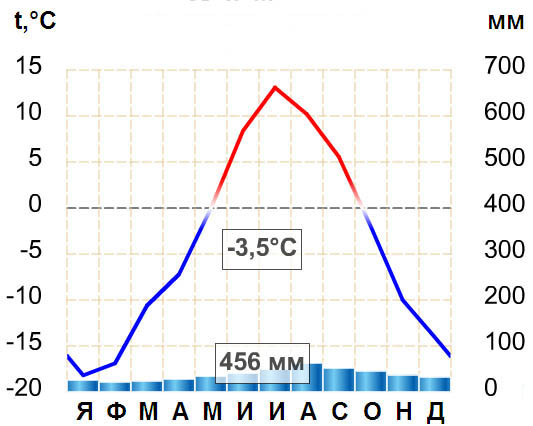 1. Месяц с самыми высокими tºC2. Месяц с самыми низкими tºC3. Среднегодовое количество осадков4. Больше всего осадков выпадает в5. Меньше всего осадков выпадает в6. Климатический пояс –Тип климатаГеографическое
положениеНаселенный пунктУмеренный поясобласть Континентального типа климатаг. Новосибирск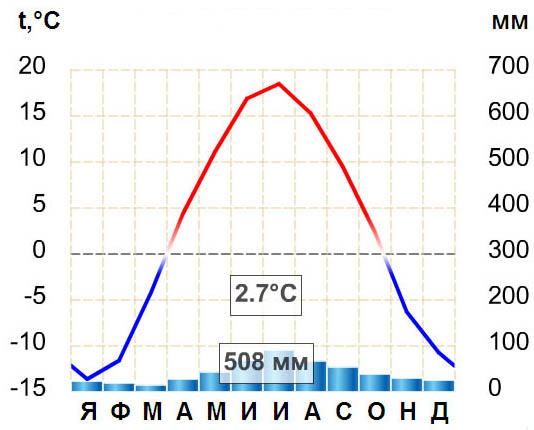 1. Месяц с самыми высокими tºC2. Месяц с самыми низкими tºC3. Среднегодовое количество осадков4. Больше всего осадков выпадает в5. Меньше всего осадков выпадает в6. Климатический пояс Тип климатаГеографическое
положениеНаселенный пунктУмеренный поясобласть Муссонного типа климатаг. Владивосток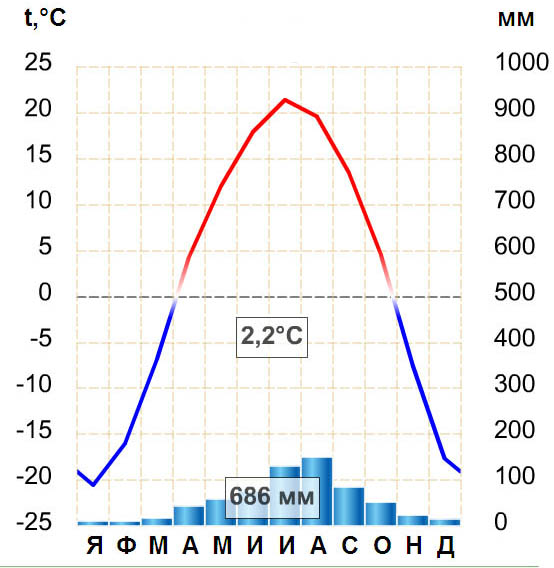 1. Месяц с самыми высокими tºC2. Месяц с самыми низкими tºC3. Среднегодовое количество осадков4. Больше всего осадков выпадает в5. Меньше всего осадков выпадает в6. Климатический пояс – 